Н А К А З01.03.2016				№ 58Про проведення районного етапу ХІV міської олімпіади випускників школи І ступеня «Путівка в науку»На виконання основних заходів Комплексної програми розвитку освіти м. Харкова на 2011-2017 роки, з метою подальшого вдосконалення системи роботи з обдарованими дітьми, розвитку творчих здібностей учнів початкових класів, підвищення рівня викладання базових навчальних предметів у школі І ступеняНАКАЗУЮ:Затвердити:1.1. Умови проведення ІІ (районного) етапу ХІV міської олімпіади випускників школи І ступеня «Путівка в науку» – далі Олімпіади (додаток 1).1.2. Склад оргкомітету Олімпіади (додаток 2).1.3. Склад журі Олімпіади (додаток 3).Оргкомітету Олімпіади:2.1. Провести Олімпіаду у два етапи: - І (шкільний) етап – лютий 2016 року;- ІІ (районний) етап – березень 2016 року;2.2. Здійснити нагородження переможців Олімпіади. 24.03.20162.3. Взяти участь у ІІІ (міському) етапі  16 квітня 2016 року на базі Харківської спеціалізованої школи І-ІІІ ступенів № 17 Харківської міської ради Харківської області. Районному методичному центру  (Надточій О.І.) здійснити організаційно-методичне забезпечення проведення Олімпіади.Лютий-березень 2016 року4. Керівникам навчальних закладів району:4.1. Довести інформацію щодо проведення Олімпіади до педагогічних працівників та учнів підпорядкованих загальноосвітніх навчальних закладів.До 03.03.20164.2. Провести І (шкільний) етап Олімпіади згідно з Умовами проведення XІV міської олімпіади випускників школи І ступеня «Путівка в науку».До 20.02.20165. Провести  ІІ(районний) етап Олімпіади згідно з Умовами проведення XІV міської олімпіади випускників школи І ступеня «Путівка в науку».24.03.20166. Надати до методичного центру інформацію про проведення І (шкільного) етапу та заявку на участь школярів у ІІ (районному) етапі Олімпіади (додаток 4).До 09.03.20167. Сприяти участі переможців ІІ (районного) етапу у ІІІ (міському) етапі Олімпіади.16.04.20168. Директору Центру дитячої та юнацької творчості №7 Харківської міської ради Харківської області Пшеничних І.А. створити умови для проведення ІІ (районного) етапу Олімпіади.24.03.20169. Завідувачу ЛКТО Фесенко О.В. розмістити даний наказ на сайті управління освіти.03.03.201610.Контроль за виконанням цього наказу залишаю за собою.Начальник управління освіти				О.С. НижникЗ наказом ознайомлені:Надточій О.І.Фесенко О.В.Пшеничних І.А.Толоконнікова, 725-27-92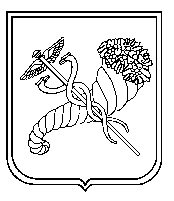 